9 мая с самого утра Юнармейцы Большекрасноярской СОШ распространяли значок «Красная гвоздика»-символ благотворительной акции, от фонда «Память поколений». Средства от реализации этого значка направляются на медицинскую помощь ветеранам боевых действий.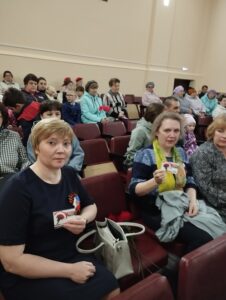 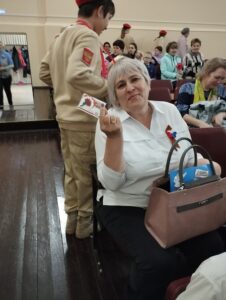 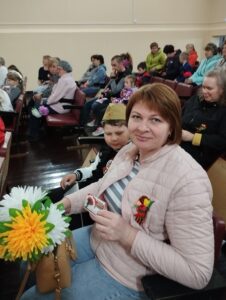 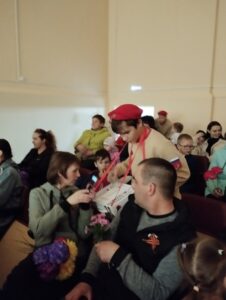 